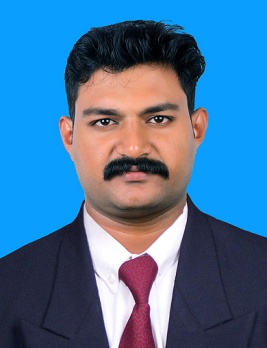 AJITHEmail:  ajith-395341@2freemail.com Professional SummaryTo chart out a career in finance taking full advantage of my specialization in finance and to work with my full efficiency and integrity in long term association with any reputed organization.More than Two years of experience in a Chartered accountants firm, Accounting, Finalization of accounts, Accounts consolidation, Reconciliation, Tax assessment, Various Types of auditing, ROC Compliances, reporting and Documentation.Two years of experience in an Accounting and Tax Consultancy firm, Accounting, Budget development, Bookkeeping, Individual tax returns, Accounting management.More than Two years of experience in a Manufacturing Company, Accounting, Customer service, internal control management.Experience in preparing accounts, Finalize and consolidation like Balance sheet, Profit & Loss accounts and various control Accounts.Experience in preparing Sales Tax, Income tax, ROC Compliances and GST Return.Experience in day to day processing of Accounts payable and receivables to ensure that organizational finance were maintained in an effective and efficient mannerWorked with the management team to implement the proper division of responsibilities.Completed all daily tasks and special assignments with an efficient and quality-driven approach.Work HistoryJGS & ASSOCIATES (Chartered Accountants Firm) –Thrissur, KeralaAudit Officer                                                                                                   Sep’2017 to Oct’2019SATHYANARAYANA ASSOCIATES (Tax Consultancy Firm) –Thrissur, KeralaAccounts Manager                                                                                    Oct’ 2015 to Aug’2017Green Rock Crushers & Mines PVT LTD – Thrissur, KeralaAssistant Manager,                                                                                    May’ 2013 to Sep’ 2015SkillsAccounts ReconciliationGeneral AccountingAccounts consolidation and Finalization Payroll ManagementTaxation ERP and Utility softwareInternal Auditing Accounts Payable and Receivable Inventory controlEducational QualificationProfessional Qualification		: CS Executive – PursuingInstitute				: Institute of Company Secretaries of IndiaDegree				: Bachelor of CommerceCollege				: Co Operative Arts & Science CollegeUniversity				: University of CalicutYear of Passing			: 2012Academic Performance		: 59%Higher Secondary			: Govt HSS ChembuchiraExam/Board				: Board Of Education, KeralaYear of Passing			: 2009Academic Performance		: 73%Higher School			: Govt HSS MupliyamExam/Board				: Board Of Education, KeralaYear of Passing			: 2007Academic Performance		: 87%Diploma in Indian and Foreign Accounting (DIFA)-IABPersonal DetailsDate of Birth			: 29th February 1992Languages				: English, Malayalam, Tamil Hindi.Nationality				: IndianMarital Status			: SingleVisa Status				: Visit (Valid Till Jan’2020)DeclarationI do hereby confirm that the information furnished above is true to the best of my knowledge and belief.Place: Mupliyam						                  AJITH Date: 29-10-2019